Подтверждение участия обучающихся в олимпиадах по истории и обществознанию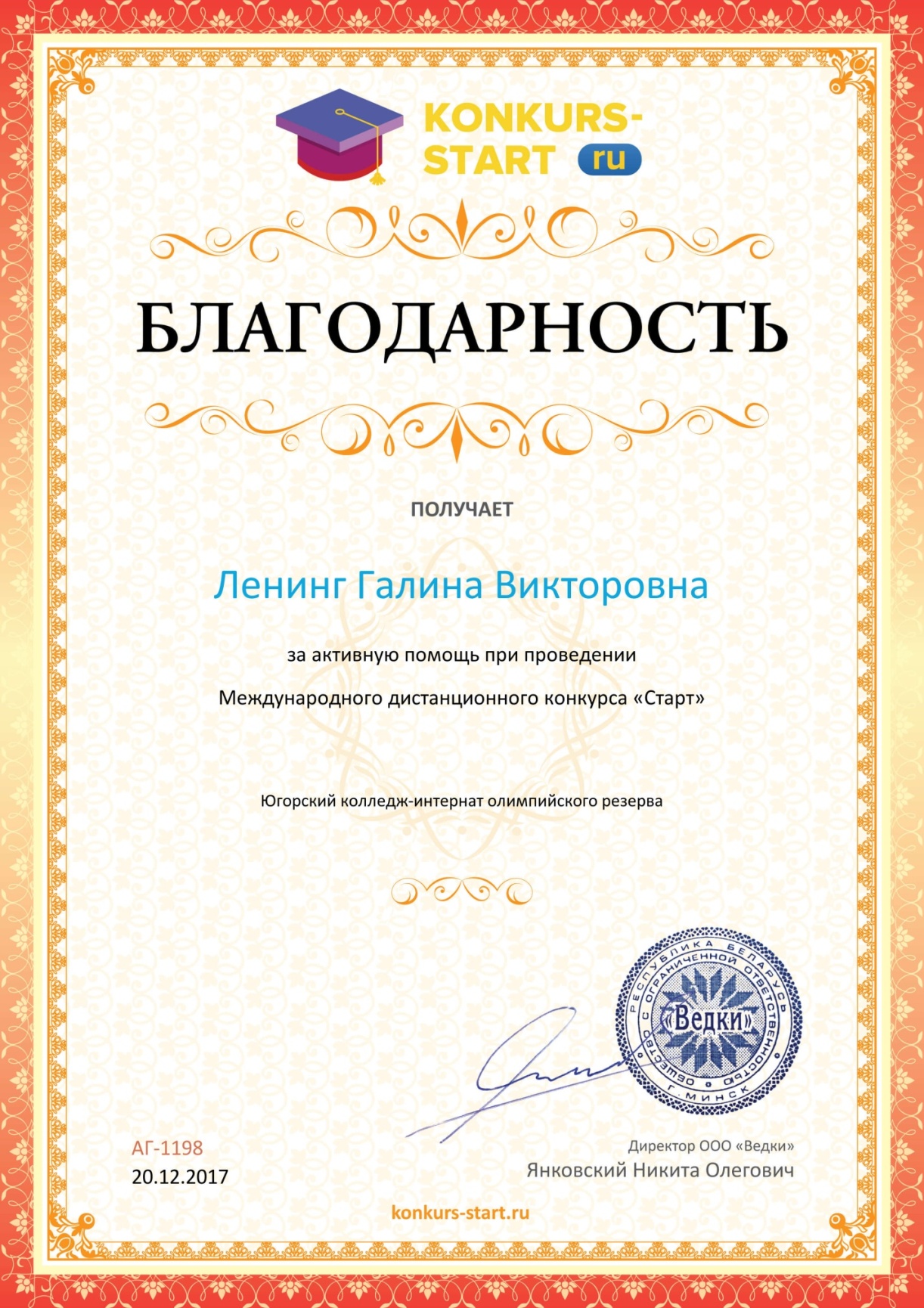 